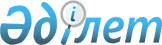 О переименовании улиц села Шайкорык, Бесжылдык, Капал, Коныртобе Жамблыского аульного округаРешение акима Жамбылского аульного округа Жамбылского района Жамбылской области от 4 августа 2017 года № 50. Зарегистрировано Департаментом юстиции Жамбылской области 18 августа 2017 года № 3506
      Примечание РЦПИ.

      В тексте документа сохранена пунктуация и орфография оригинала.
      В соответствии со статьей 35 Закона Республики Казахстан от 23 января 2001 года "О местном государственном управлении и самоуправлении в Республике Казахстан", подпунктом 4 статьи 14 Закона Республики Казахстан от 8 декабря 1993 года "Об административно-территориальном устройстве Республики Казахстан", на основании заключения ономастической комиссии при акимате Жамбылской области от 29 марта 2017 года и с учетом мнения населения соответствующей территории, аким аульного округа РЕШИЛ:
      1. Переименовать улицы в аулах Шайкорык, Бесжылдык, Капал, Коныртобе Жамбылского аульного округа:
      1) по селу Шайкорык:
      улицу 40 лет Победы – Жетису;
      улицу Переулок Комсомольский – Карасаз;
      улицу Школьная – Алаш;
      улицу Переулок Школьная – Переулок Алаш;
      2) по селу Бесжылдық:
      улицу Гаражная – Акдала;
      улицу Школьная – Бурыл;
      3) по селу Капал:
      улицу Новая – Туран;
      4) по селу Коныртобе:
      улицу Виноградная – Малый Бурыл;
      улицу Клубная – Культобе;
      улицу Садовая – Жайлау;
      2. Контроль за исполнением настоящего решения возлогаю на себя.
      3. Настоящее решение вступает в силу со дня государственной регистрации в органах юстиции и вводиться в действие по истечении десяти календарных дней после дня первого официального опубликования.
					© 2012. РГП на ПХВ «Институт законодательства и правовой информации Республики Казахстан» Министерства юстиции Республики Казахстан
				
      Исполняющий обязанности акима

      Жамбылского аульного округа 

Ж. Айдарбеков 
